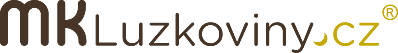 Formulár na odstúpenie od kúpnej zmluvyAdresát:	M&K Home Textile s.r.o		Číslo objednávky ………………………….Vilémovská 259		407 82 Dolní Poustevna 
Kontaktujte našu zákaznícku linku na čísle +421 233 058 699, ktorá Vám pridelí unikátny kód na odoslanie zásielky späť cez akúkoľvek pobočku spoločnosti Packeta. Náklady na vrátenie tovaru pri odstúpení od kúpnej zmluvy hradí zákazník na svoje náklady.  Od vrátenie kúpnej ceny bude odpočítaná cena dopravy cez Packeta vo výške 2,50 EUR.	Kupujúci:				             Vyplňte čitateľne paličkovým písmomKupujúci berie na vedomie, že predávajúci nie je povinný vrátiť kúpnu cenu, pokiaľ tovar nie je vrátený najneskôr do 14 dní od doručenia odstúpenia od zmluvy alebo pokiaľ kupujúci nepreukáže, že tovar predávajúcemu v termíne 14 dní preukázateľne doručil.Kupujúci ďalej berie na vedomie, že v rámci odstúpenia od zmluvy znáša náklady potrebné na vrátenie tovaru predávajúcemu.* na uvedené číslo bankového účtu bude vrátená kúpna cena vráteného tovaruMeno a priezviskoBydliskoE-mailTel. čísloČíslo bank. účtu*Dátum objednaniaDátum dodanieV súlade s § 1829 ods. 1 v spojení s § 1818 zákona č. 89/2012 Sb., občiansky zákonník ČR, využívam svoje zákonné právo a odstupujem od kúpnej zmluvy uzatvorenej prostredníctvom internetu, na www.mkluzkoviny.cz, ktorá sa týka:							………………………………………………….			                                                   Dátum a podpisNázov tovaruPočet ksCena